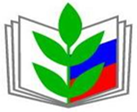 ПРОФСОЮЗ РАБОТНИКОВ НАРОДНОГО ОБРАЗОВАНИЯ И НАУКИРОССИЙСКОЙ ФЕДЕРАЦИИ(ОБЩЕРОССЙСКИЙ ПРОФСОЮЗ ОБРАЗОВАНИЯ)СТАВРОПОЛЬСКАЯ КРАЕВАЯ ОРГАНИЗАЦИЯТО Общероссийского Профсоюза образования в Петровском городском округеПЕРВИЧНАЯ ПРОФСОЮЗНАЯ ОРГАНИЗАЦИЯ МУНИЦИПАЛЬНОГОБЮДЖЕТНОГО ДОШКОЛЬНОГО ОБРАЗОВАТЕЛЬНОГО УЧРЕЖДЕНИЯДЕТСКИЙ САД №38 «КОЛОКОЛЬЧИК»г. СВЕТЛОГРАДПубличный отчётПрофсоюзного комитетаза 2018г.Председатель первичной                                                      профсоюзной организации Т.Н.ГоловкоДевиз профсоюзов: "Наша сила в единстве", поэтому и наш профсоюзный комитет ставит перед собой задачу по сплочению коллектива, по увеличению членства в профсоюзе. Мы хотим, чтобы все работники и младший обслуживающий персонал ДОУ, и администрация, и педагоги - были объединены не только профессиональной деятельностью, но и досугом, чтобы коллектив участвовал в жизни каждого сотрудника.В составе профсоюзной организации числится 40 человек, что составляет 100% от общей численности штатных работников. Из них работающих- 40 чел, в т. ч. временно неработающих 3 чел (отпуск по уходу за ребенком –1 воспитатель, 2 пом. воспитателя. В профсоюз привлечена молодёжь до 35 лет - 3 чел. За истекший период принято в Профсоюз– 3 чел., выбыло из Профсоюза – 3 чел. по собственному желанию (изменили место работы, место жительства).Состав профсоюзного комитета.Общее количество профсоюзного актива 10 чел. в т. ч. члены профкома
– 7 чел., члены ревизионной комиссии – 3чел. В профком избраны наиболее активные члены профсоюзной организации: Председатель ППО – Головко Т.Н.Зам. Председателя ППО – Котькова М.Ю.Казначей ППО – Мазницына Н.А.Ответственный по ОТ – Савельева И.В.Председатель по соц.страхованию – Ильина А.М.Ответственные в области культмассового сектора – Буслова А.А.                                                                                      Гиря О.Н.Члены контрольно-ревизионной комиссии – Криворотенко Т.Н.                                                                          Бесшабашных С.Ю.                                                                          Кучева О.Н.Всю свою работу профсоюзный комитет строил на принципах партнерства и сотрудничества с администрацией ДОУ, решая все вопросы путем конструктивного диалога в интересах работников. Производилась регистрация документов (заявлений о  вступлении в профсоюз, о выплате материальной помощи), оформлены протоколы заседаний профкома.
В течение года профсоюзный комитет: - осуществлял контроль за соблюдением трудового законодательства при принятии локальных нормативных актов в образовательной организации;- осуществлял проверку соглашения по охране труда;- осуществлял контроль за правильностью расходования фонда заработной платы, фонда экономии заработной платы, и иных фондов учреждения;- контролировал прохождение сотрудниками медицинского осмотра;- контролировал выполнение коллективного договора;- осуществлял контроль за выплатой пособия по временной нетрудоспособности;- осуществлял контроль за правильностью и своевременностью предоставления работникам отпусков и их оплаты;- обеспечивал регистрацию работников в системе персонифицированного учета в системе государственного пенсионного страхования.- осуществлял согласование графиков отпусков сотрудников ДОУ, графиков сменности сторожей, сотрудников учреждения.За отчётный период на заседаниях профкома рассматривались вопросы, охватывающие все направления профсоюзной деятельности:- утверждение плана работы ППО;- организационная работа;- коллективный договор и его выполнение;- проведение культурно-массовых мероприятий;- охрана труда;- участие в благотворительных акциях;- финансовые вопросы;- выделение материальной помощи;По всем рассмотренным вопросам приняты решения.Работа председателя профсоюзной организации заключалась в представлении интересов коллектива ДОУ на всех видах совещаний, собраний, участии в работе районной профсоюзной организации. Председатель ППО Головко Т.Н участвовала в работе комиссии по распределению стимулирующих выплат, премировании работников и аттестации педагогических работников на соответствие занимаемой должности.               Согласно соглашения по охране труда, проводится систематическая работа в данном направлении.  Уполномоченным профкома по охране труда  Барыленко А.И., специалистом, выполняющим функции специалиста по ОТ Савельевой И.В. осуществлялся контроль над соблюдением и выполнением инструкций по технике безопасности, проводились инструктажи (вводный; на рабочем месте; повторный; целевые с регистрацией в журнале) по охране труда и здоровья детей к началу учебного года, охране жизни и здоровья детей во время проведения утренников. Проведены тренировочные занятия по эвакуации из здания воспитанников и работников ДОУ, мероприятия по антитеррористической защищённости.В ноябре 2018 г. участвовали в краевом конкурсе на «Лучший уголок по охране труда в образовательной организации».     Члены профсоюза  приняли участие в районном благотворительном марафоне «Спешите делать добро». Благотворительная денежная помощь была собрана в сумме 15300 (пятнадцать тысяч триста) рублей.  Оказана адресная помощь Колесниковой Яне, пострадавшей в ДТП,  в сумме 5300 рублей. Оказана адресная помощь многодетной семье Евсеева А.С.- сотрудника нашего учреждения, в связи с потерей кормильца (жены) в сумме 10000 рублей.Администрация и профсоюзная организация уделяют серьёзное внимание культурно-массовой работе. Раскрытию творческих способностей сотрудников способствует проводимые мероприятия: участие в художественной самодеятельности, празднование дня Дошкольного работника, новогоднего огонька для сотрудников, праздника 8 марта, чествование юбиляров. участвовала в первомайских демонстрациях и праздновании Дня Победы.Профсоюзная организация нашего ДОУ приняли активное участие в спортивных, культурных мероприятиях города и района: марафон в честь Дня Победы, новогодний конкурс, краевых субботниках.  Работа профсоюзной организации направлена на защиту прав и интересов работников ДОУ. В коллективе созданы условия, способствующие творческому и профессиональному росту каждого работника ДОУ. Своевременно по графику, составленному заместителем заведующего по воспитательной и методической работе педагоги ДОУ повышают свою профессиональную квалификацию и в назначенные сроки проходят аттестацию.Вся деятельность профсоюзной организации на виду всего коллектива. Помощником в информировании членов профсоюзной организации является профсоюзный уголок, здесь можно познакомиться с информацией профсоюзной организации работников образования нашего города, профсоюзного комитета ДОУ, материалами периодической печати, поступившими документами.Финансовое обеспечение деятельности профсоюзной организации
проводилось в соответствии со сметой, утвержденной профсоюзным
комитетом,  с соблюдением норм законодательства и бухгалтерского учёта.
Для проведения культурно-массовых, мероприятий и оказания материальной помощи предусматривались средства в сметах доходов и расходов профсоюзного комитета. Распределение средств по статьям расходов утверждалось решением профсоюзного комитета.        Профком ДОУ проводил большую работу по освещению деятельности Профсоюза через наглядную агитацию. В распоряжении профсоюзного комитета для информирования членов профсоюза использовались:страница профсоюзной организации  на сайте ДОУ;обновленный информационный стенд профкома «Наш профсоюз»газета «Мой профсоюз».Наряду с современными средствами, заслуженной популярностью пользуются и традиционные способы доведения информации до членов профсоюза, основанные на личном контакте: встречи, профсоюзные кружки, собрания.         Профсоюзный комитет ДОУ ставит перед собой цель еще активнее заявить о себе, о роли первичной организации в жизни ДОУ. Главными направлениями в этой работе остаются защита прав и интересов работников учреждения, соблюдение законности, повышение ответственности за результаты своего личного труда и работы коллектива в целом.